TITULO DE LA COMUNICACIÓN (Arial 14 pto., negrita, centrado)Nombre y Apellidos. Universidad/Institución (correo electrónico) (Arial, 11pto., justificado)Nombre y Apellidos. Universidad/Institución (correo electrónico) (Arial, 11pto., justificado)Nombre y Apellidos. Universidad/Institución (correo electrónico) (Arial, 11pto., justificado)Nombre y Apellidos. Universidad/Institución (correo electrónico) (Arial, 11pto., justificado)ResumenEl resumen ocupará entre 100 y 150 palabras, siguiendo la estructura IMRD (Introducción, Método, Resultados y Discusión). Arial 10 pto., interlineado sencillo con espaciado posterior 6 pto., justificado.Palabras clave: entre 3 y 4 separadas de punto y coma.Texto de la comunicaciónLa extensión máxima de las comunicaciones será de 5 páginas. El documento se enviará sin paginarArial 11 pto., interlineado sencillo con espaciado posterior 6 pto., justificado.Los epígrafes irán en Arial 11 pto., negrita con espaciado posterior de 6 pto., sin sangríaLos subepígrafes irán en Arial 11 pto., cursiva con espaciado posterior de 6 pto., sin sangríaLas tablas y figuras irán en el lugar que corresponda dentro del texto numeradas correlativamente, siguiendo los ejemplos que a continuación se detallan:Tabla 1. Características de la muestraTexto texto texto texto texto texto texto texto texto texto texto texto texto texto texto texto texto texto texto texto texto texto texto texto texto texto texto texto texto texto texto texto texto texto texto texto texto texto texto texto texto texto texto texto texto texto texto texto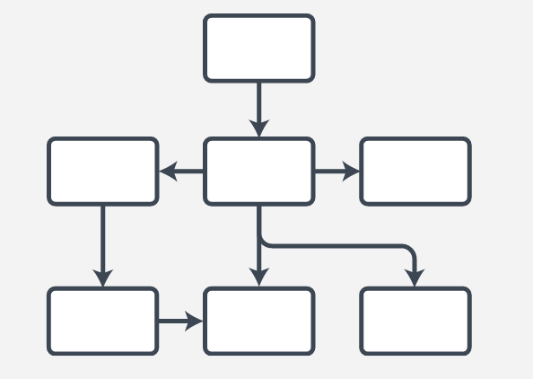 Figura 1. Procedimiento llevado a cabo para la selección de los centros educativosReferencias bibliográficas Libros:Apellidos, I., & Apellidos, X. (año). Título del libro. Lugar de edición: Editorial.Capítulo de libro:Apellidos, I., & Apellidos, X. (año). Título del capítulo. En X. Apellido (Ed., Coord., Dir.), Título del libro (página inicio-página fin). Lugar de edición: Editorial.Artículos:Apellidos, I., Apellidos, X., & Apellidos, J. (año). Título del artículo. Nombre de la revista, nº(vol), página inicio-página fin. doiApellidos, I., Apellidos, X., & Apellidos, J. (año). Título del artículo. Nombre de la revista, nº(vol), página inicio-página fin. Recueprado de: URLN (Porcentaje)N (Porcentaje)GéneroGéneroHombreXX (XX,X)MujerXXX (XX.X)EdadEdadMenor de 30 añosXX (X)Entre 30 y 40 añosXX (XX)Entre 41 y 50 añosXX (XX)Mayor de 50 añosXX (XX)